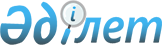 О признании утратившим силу решения Жылыойского районного маслихата от 28 октября 2015 года № 33-5Решение Жылыойского районного маслихата Атырауской области от 24 декабря 2015 года № 35-15      В соответствии с пунктом 5 статьи 7 Закона Республики Казахстан от 23 января 2001 года "О местном государственном управлении и самоуправлении в Республике Казахстан" и статьей 21-1 Закона Республики Казахстан от 24 марта 1998 года "О нормативных правовых актах" районный маслихат РЕШИЛ:

      1. Признать утратившим силу решение районного маслихата от 28 октября 2015 года № 33-5 "Об установлении специалистам в области социального обеспечения, образования и культуры, являющимся гражданскими служащими и работающим в сельской местности повышенные должностные оклады и тарифные ставки" (зарегистрированное в реестре государственной регистрации нормативных правовых актов за № 3350, опубликовано в газете "Кен Жылой" от 3 декабря 2015 года № 48);

      2. Настоящее решение вступает в силу с 1 января 2016 года.


					© 2012. РГП на ПХВ «Институт законодательства и правовой информации Республики Казахстан» Министерства юстиции Республики Казахстан
				
      Председатель XХХV сессии
районного маслихата

Абдрахманов Б.

      Секретарь районного маслихата

Кенганов М.
